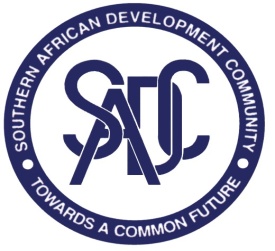 COMUNIDADE DE DESENVOLVIMENTO DA ÁFRICA AUSTRALANÚNCIO DE VAGAS HistóricoA Comunidade de Desenvolvimento da África Austral (SADC) é uma comunidade económica regional criada e gerida pelos países da África Austral. Tem como objectivo promover a cooperação nas áreas económica, social, política e da segurança entre os respectivos Estados-Membros, assim como incentivar a integração regional com vista ao alcance da paz, estabilidade e produzir riqueza. A SADC conta actualmente com 16 Estados-Membros , com uma população de, aproximadamente, 340 milhões de habitantes, e regista um PIB combinado de 720 mil milhões USD (2016).  O Secretariado pretende recrutar quadros qualificados para preencherem várias vagas e reforçar a sua capacidade de cumprimento do seu mandato. É nesta conformidade que o Secretariado convida os cidadãos da SADC devidamente qualificados e com experiência a se candidatarem para preencherem vagas à disposição na sua Sede, em Gaberone, Botswana, ou conforme indica o anúncio publicitário da vaga:Cargo											CategoriaTécnico Superior de Política e Diplomacia 					4Técnico Superior de Gestão do Desenvolvimento e Desempenho		4Técnico Superior de Auditoria Interna						4Gestor Sénior de Programas de Documentação e Informação(SPGRC, Lusaka, Zâmbia)								4Técnico de Finanças e Administração do RPTC (Harare, Zimbabwe)	6Técnico de Finanças para Subvenções, Contratos e Projectos		6Técnico de Finanças para a Folha de Salários					6Técnico de Programas de Ciência, Tecnologia e Inovação 			6Técnico de Recursos Humanos para Remuneração e Administração	6Tradutor de Inglês<>Francês 							6Tradutor de Inglês<>Português							6Técnico de Programas de Política Industrial					6Técnico de Programas de Previsão Sazonal e Climática(Centro de Serviços Climáticos) 							6	Técnico de Comunicações Internas						6	Técnico de Programas de Integração da Perspectiva de Género		6Técnico de Programas do Comércio Regional					6Assessor Jurídico									6Auditor Interno 									6Remuneração O Secretariado da SADC oferece um pacote salarial competitivo para todos os postos, conforme a seguir se indica:Categoria 				Pacote salarial médio anualCategoria 4				81.650 USD Categoria 6				72.527 USDDuração do contratoTodos os quadros recrutados para o preenchimento das vagas acima enumeradas beneficiarão de contratos a prazo fixo de quatro (4) anos, renováveis duas vezes por igual período, sujeito às seguintes condições: conclusão satisfatória do período probatório de seis (6) meses; desempenho satisfatório;idade-limite de reforma de 60 anos; necessidade de manutenção do posto.ElegibilidadeAs vagas estão abertas para candidatos qualificados que:Tenham 50 anos de idade ou menos. Este requisito baseia-se na necessidade da Organização de recrutar pessoal que possa servir durante um período de tempo razoável antes de atingir a idade de reforma obrigatória de 60 anos.Sejam provenientes dos seguintes Estados-Membros elegíveis: Angola, Botswana, República Democrática do Congo, Eswatini, Lesoto, Madagáscar, Malawi, Maurícias, Moçambique, Namíbia, Seychelles, África do Sul, República Unida da Tanzânia, Zâmbia e Zimbabwe.Data de encerramento da apresentação de candidaturas: As candidaturas devem ser submetidas ao Ponto de Contacto Nacional da SADC https://www.sadc.int/opportunities/employment/national-contact-points/ dos Estados-Membros elegíveis, o mais tardar até ao dia 10 de junho de 2022.As candidaturas devem ser acompanhadas dos seguintes elementos:carta de apresentação especificando o cargo para o qual o candidato pretende concorrer e em que medida as suas qualificações e habilitações literárias, a sua experiência e as suas competências são pertinentes para o cargo;curriculum vitae actualizado não superior a cinco (5) páginas;cópias autenticadas dos graus, diplomas e certificados de qualificações e habilitações literárias;ficha de candidatura da SADC devidamente preenchida e assinada.Caso seja pré-seleccionado, o candidato deve apresentar, no dia da entrevista, os documentos comprovativos das qualificações e habilitações literárias e profissionais indicadas no processo da sua candidatura. Perspectiva de géneroA SADC é um empregador que pratica uma política de igualdade de oportunidades e encoraja, de modo particular, candidaturas de mulheres.Se você for uma pessoa orientada para o alcance de resultados, tiver paixão pela transformação e pelo desenvolvimento da África Austral e tiver as competências necessárias para fazer face aos desafios inerentes ao cargo pretendido, não hesite em candidatar-se.Serão contactados apenas os candidatos que reúnam os requisitos exigidos pelo Secretariado da SADC e que tenham sido apurados para a entrevista. Caso não receba uma resposta do Secretariado da SADC no prazo de dois meses subsequentes à data de encerramento da apresentação de candidaturas, queira considerar a sua candidatura não pré-seleccionada.Para mais informações sobre a vaga para a qual pretende candidatar-se, a descrição da função e a Ficha de Candidatura da SADC, queira consultar o endereço Internet da SADC www.sadc.intInformações detalhadas podem também ser obtidas junto do Ponto de Contacto Nacional do seu país.